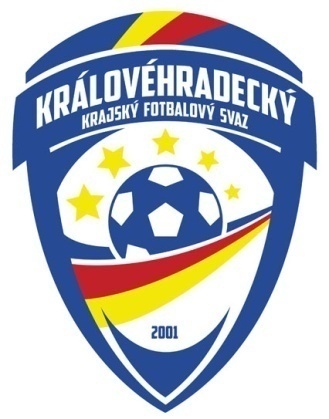 Fotbalová asociace České republikyKrálovéhradecký krajský fotbalový svazHabrmanova 192501 01 Hradec KrálovéIČO 709 45 420Dne 2. června 2022 DK KFS zahajuje disciplinární řízení:  A4F 0101 Rolejček Jan (SK Libčany) ID 91120846 Ing. Josef Koňák v. r.   předseda DK VV Královéhradeckého KFS 